35% сотрудников Челябинска проводят время с коллегами только в рамках общекорпоративных мероприятий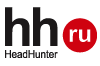 Челябинск, 17 апреля 2017 годаСлужба исследований HeadHunter провела опрос среди сотрудников компаний Челябинска, чтобы выяснить, нравится ли им проводить время с коллегами после работы. Практически половина опрошенных челябинцев (44%) ходит куда-либо с сослуживцами ради неформального общения, еще 35% - встречаются с ними только в рамках общекорпоративных мероприятий, а 21% предпочитают не общаться с коллегами после окончания рабочего дня. При ответе на вопрос «с кем из коллег вы обычно отдыхаете вне работы?», большинство респондентов отметило вариант «с теми, с кем дружу» (36%), 25% встречаются только с сотрудниками своего отдела, еще 18% - с командой, с которой совместно работают над проектами. Лишь 14% собираются с сослуживцами из других отделов, с которыми их не связывают общие рабочие задачи.Большинство опрошенных для неформального общения с коллегами предпочитает бары, кафе или рестораны (79%), половина отправляется на природу (54%), треть (32%) выбирает культурный досуг в виде театра или кино, а еще 18% – совместные занятия спортом.73% из тех, кто проводит время с коллегами в неформальной обстановке, это нравится, каждый четвертый (26%) отмечает, что «когда как», а вот 1% однозначно не испытывает от этого удовольствия.Главная причина, по которой коллеги проводят время вместе вне работы – им нравится их коллектив (74%), 48% считают, что это позволяет открыть для себя коллег с новой стороны, а 43% - видят выгоду для своей работы, так как это помогает быстрее решать какие-то вопросы.Среди причин своего неприятия общения с сослуживцами вне работы лидирует нежелание тратить на это личное время, которое хочется отвести на решение своих вопросов (74%). На втором месте – необходимость отдохнуть от коллег, так как опрошенные проводят с ними и так достаточно много времени (51%). Еще 40% отметили, что в подобном окружении не могут до конца расслабиться, а 37% признались, что недолюбливают своих коллег, 19% просто не хотят тратить деньги на совместное времяпрепровождение.Опрос проводился Службой исследований HeadHunter 27 марта– 9 апреля 2017 года среди 1967 сотрудников компаний Челябинска.Пресс-служба: Ольга Гибадуллина, +79678507840, o.gibadullina@hh.ruОбращаем Ваше внимание: при использовании результатов данного исследования ссылка на источник (для электронных изданий – гиперссылка) обязательна. О HeadHunter:HeadHunter — ведущая российская компания интернет-рекрутмента, развивающая бизнес в России, Украине, Белоруссии, Казахстане, Азербайджане, Литве, Латвии и Эстонии. Основана в 2000 году. Крупнейший актив компании — сайт для успешной карьеры hh.ru, обладающий базой в 370 тыс. актуальных вакансий и 24 млн резюме. 